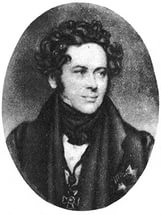 Чёрная курица, или Подземные жителиЖанр: __________________________________Сказочные элементы:Отличия от народной сказки:___________________________________________________________________________________________________________________________________________________________________________Главный геройВ чем смысл первого сна? ___________________________________________________________________Какой урок можно вынести? ___________________________________________________________________Почему похвала за отличные ответы не доставляла Алёше удовольствия? ___________________________________________________________________Чему учит третий сон? ______________________________________________________________________________________________________________________________________Как вы понимаете слова Чернушки: “Пороки обыкновенно входят в дверь, а выходят в щёлочку”? ______________________________________________________________________________________________________________________________________Какие слова учителя могут быть уроком нравственности? ___________________________________________________________________Побеждает ли в этой сказке добро? Докажите. ______________________________________________________________________________________________________________________________________Какие уроки дает нам сказка А. Погорельского?___________________________________________________________________________________________________________________________________________________________________________________________________________________________________________________________________________________________________________________________________________________________________________________________________________________________________________________________________________________________________________________________________________________________________________________________________________________________________________________________________________________________________________________________________________________________________________________________________________________________________________________________________________________________________________________________________________________________________________________________________________________________________________________________________________________________________________________________________________________________________________________Сказочный зачинВолшебное число 3Сказочные превращенияВолшебный предметДо получения зернышкаПосле получения зернышка